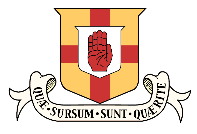 Friends’ School, LisburnSIXTH FORM SUBJECT CHOICE Subject Choice Form for Courses Beginning September 2021Name: _____________________________________________________ 	Collect:  __________________* refers to subjects which pupils may take in the Sixth Form without having studied them at GCSE. Please consult Subject Requirements in Information Booklet for further information and advice.Pupils are asked to choose 3 or 4 subjects and 2 Reserves.Please note:From pupil responses we will draw up four option blocks from which pupils will be asked to confirm their A Level subjects.Not everyone will be offered all of their chosen subjects.Remember, even after you have made your choice, that the final decisions on subject choice are dependent on GCSE results and your chosen subjects can only finally be confirmed at the GCSE Advice Day in August 2021. Enhanced criteria may be used if subjects are oversubscribed.Please list your subject choices in order of preference:1.	_________________________________________________________________	(All Students)2. 	_________________________________________________________________	(All Students)3. 	_________________________________________________________________	(All Students)4.	_________________________________________________________________ 	(Only students who 
			wish to study 4 subjects)Reserve (1): 	____________________________________________________________    	(All Students)Reserve (2): 	____________________________________________________________	(All Students)Signed ______________________________________________________ (pupil)	Date: ___________________                          Completed forms to be returned to Collect Teachers by Monday 8 March 2021Subjects offered at AS Level and A LevelSubjects offered at AS Level and A LevelSubjects offered at AS Level and A LevelSubjects offered at AS Level and A LevelArt & DesignBiologyBusiness Studies*ChemistryEconomics*English LiteratureFrenchFurther MathematicsGeography*GermanGovernment & Politics*Health & Social Care*HistoryMathematicsMoving Image Arts*MusicNutrition & Food Science*PhysicsPhysical Education*Religious StudiesSoftware Systems Development*SpanishTechnology & Design